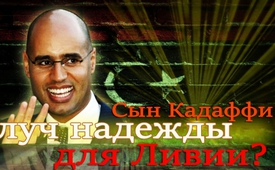 Сын Кадаффи: луч надежды для Ливии?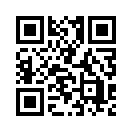 20-го октября 2011 года, то есть ровно 6 лет назад, правивший тогда глава ливийского государства Муаммар аль Каддафи, был зверски убит повстанцами. Они получали поддержку со стороны НАТО. Начавшаяся в последствии гражданская война продолжается до настоящего времени. Официально правит премьер-министр Фаиз Сарадж, но на востоке страну контролирует бывший генерал Халифа Хафтар...20-го октября 2011 года, то есть ровно 6 лет назад, правивший тогда глава ливийского государства Муаммар аль Каддафи, был зверски убит повстанцами. Они получали поддержку со стороны НАТО. Начавшаяся в последствии гражданская война продолжается до настоящего времени. Официально правит премьер-министр Фаиз Сарадж, но на востоке страну контролирует бывший генерал Халифа Хафтар. Помимо того несчётные группировки воюют друг с другом, не без участия ИГИЛ и Аль-Каиды. Есть сообщения о работорговле, пытках и похищении людей. Политическая система не стабильна и инфляция так высока, что цены на продукты питания стали непомерно высокими. Короче, как это заключила даже берлинская ежедневная газета „Der Tagesspiegel“: „Это катастрофа, которая позволяет задать вопрос, была ли хорошей идея, свергнуть ненавистного главу государства и тем самым ввергнуть страну в хаос.“
Одно ясно, Муаммар аль Каддафи сумел сплотить ливийский народ, состоящий из традиционных племенных общин, арабов и различных меньшинств. Под руководством Каддафи Ливия достигла экономической самостоятельности и считалась самой богатой страной Африки. Каддафи ввёл в Ливии так называемую „Джамахирию“ (что означает: „республика народных масс“), это определенная форма прямой демократии. Она предусматривала, чтобы ливийский народ напрямую осуществлял власть посредством Народных конгрессов и Народных комитетов. Британская журналистка Лиззи Фелан, которая в 2011 году дважды побывала в Ливии и говорила с местными жителями, пришла к выводу, что 90 % населения поддерживало Каддафи. Американский экономист и публицист Пол Крейг Робертс привел слова бывшего министра иностранных дел США Колина Пауэлла:„Мы думали, что знаем, что могло бы произойти в Ливии… и мы думали неверно. Нам надо обдумать, что в каждой из этих стран есть структура, которая объединяет общество. И как мы усвоили, прежде всего в Ливии, всё распадается, если убрать вершину ...и мы пожинаем хаос.“ [www.kla.tv/11264 ] 
Но все же среди хаоса в Ливии взошел новый луч надежды. От мирных переговоров, которые до сих пор имели место, ливийский народ уже давно ничего не ждёт. Новую надежду ливийский народ связывает именно с сыном Каддафи Саифом аль-Исламом Только он преследует настоящую политику мира. Это высказывание, которое опубликовал новостной портал Спутник 18-го октября 2017 года, сделал Халед аль-Заиди, адвокат семьи Каддафи.
Напомним: Саиф аль-Ислам аль-Каддафи (дальше Саиф Каддафи), второй сын Муаммара аль Каддафи, учился в Вене и Лондоне и во время правления отца выступал как умеренный, дипломатический государственный деятель. Во время гражданской войны в Ливии в 2011 году, он регулярно призывал ливийский народ к сопротивлению повстанцам, частично привлечённых из-за границы, чтобы прекратить политику раскола, раздуваемую Западом. 19-го ноября 2011 года Саиф Каддафи был арестован ливийскими повстанцами на юге Ливии. В июле 2015 он был судом в Триполи приговорен к расстрелу. Как сообщал его адвокат, процесс проходил по сомнительным правовым стандартам, включая признания, данные под пытками. 9-го июня 2017 года Саиф Каддафи в рамках общей амнистии был освобожден из тюрьмы.
Недолго после этого он обратился к ливийскому народу и мировому сообществу с призывом прекратить братскую вражду в Ливии и создать правовое государство. Официальный представитель объединения племён Басем ас-Сол, коротко пояснил это словами: „Подавляющее большинство ливийского общества приветствовало бы, если Саиф Каддафи вернулся в политику и занял пост президента. Он важная фигура, которая способна привести страну к национальному примирению.“
Адвокат семьи Каддафи, Халед аль-Заиди, также убеждён, что сын Муаммара аль Каддафи может достичь политического соглашения. В этой ситуации, когда не происходит никакого настоящего диалога, необходимо возвращение Саифа Каддафи в политику, так как его поддерживает простой народ. 
Халед аль-Заиди дословно:„Саиф Каддафи путешествует по стране, встречается с старейшинами племён, пытается примирить враждующие стороны и стабилизировать ситуацию. […] Для большинства ливийских племён Саиф Каддафи – последняя надежда.“  
Можно только надеяться, что западное сообщество будет учится на ошибках прошлого. Ради ливийского народа эту «последнюю надежду» Ливии следует считать ценной и достойной поддержки. Было бы фатально, если Запад снова, ради «западного понимания демократии», и прежде всего в силу своих интересов разрушительно вмешался в этот процесс.от ddИсточники:https://de.wikipedia.org/wiki/Muammar_al-Gaddafi
https://de.sputniknews.com/politik/20160531310269741-lawrow-gaddafi-mord-kriegsverbrechen/
http://www.tagesspiegel.de/themen/alterspalter/libyen-syrien-aegypten-demokratie-ist-leidkultur/19771294.html
https://de.wikipedia.org/wiki/Dschamahirija
https://de.wikipedia.org/wiki/Politisches_System_der_Libysch-Arabischen_Dschamahirija
https://de.wikipedia.org/wiki/Saif_al-Islam_al-Gaddafi
https://de.sputniknews.com/politik/20171018317924420-gaddafis-sohn-rueckkehr-in-die-politik/
https://de.sputniknews.com/politik/20170612316127419-libyen-gaddafi-sohn-botschaft/
https://de.sputniknews.com/politik/20170621316255640-gaddafis-sohn-kann-libyen-fuehren/Может быть вас тоже интересует:---Kla.TV – Другие новости ... свободные – независимые – без цензуры ...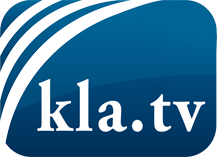 О чем СМИ не должны молчать ...Мало слышанное от народа, для народа...регулярные новости на www.kla.tv/ruОставайтесь с нами!Бесплатную рассылку новостей по электронной почте
Вы можете получить по ссылке www.kla.tv/abo-ruИнструкция по безопасности:Несогласные голоса, к сожалению, все снова подвергаются цензуре и подавлению. До тех пор, пока мы не будем сообщать в соответствии с интересами и идеологией системной прессы, мы всегда должны ожидать, что будут искать предлоги, чтобы заблокировать или навредить Kla.TV.Поэтому объединитесь сегодня в сеть независимо от интернета!
Нажмите здесь: www.kla.tv/vernetzung&lang=ruЛицензия:    Creative Commons License с указанием названия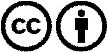 Распространение и переработка желательно с указанием названия! При этом материал не может быть представлен вне контекста. Учреждения, финансируемые за счет государственных средств, не могут пользоваться ими без консультации. Нарушения могут преследоваться по закону.